Gemeinsam gegen Corona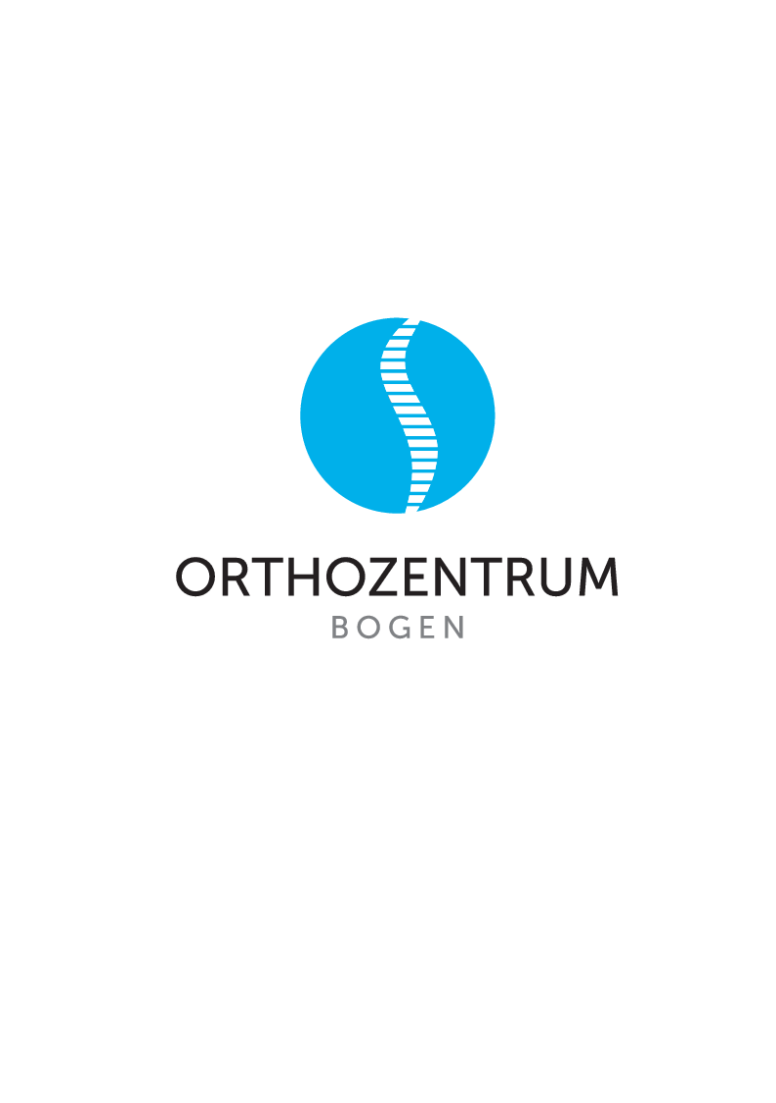 Einige Fragen vor Ihrer Impfung gegen Covid19 im OrthozentrumIch komme zur 				O Zweit- oder Drittimpfung 						O Erstimpfung Ggf. vormalige Impfung(en) war mit 	O Biontech	O Moderna	OAstra	OJohnsonIch will geimpft werden.Ich habe die ausführliche Aufklärung gelesen / habe keine Fragen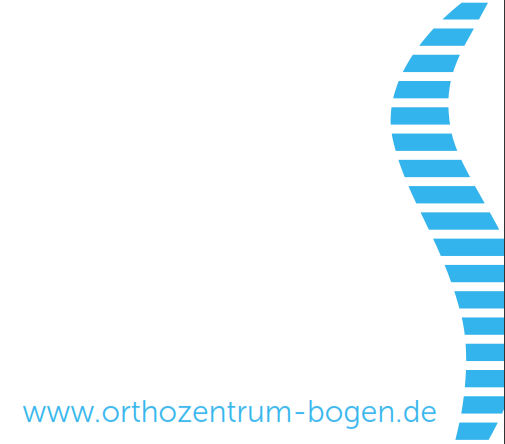 ___________________________________________________________________________________________________________ (Name)Fühlen Sie sich krank, haben Sie Fieber? (über 38 Grad)ja Onein OIst bei Ihnen eine Allergie bekannt?               O Pollen, Gräser     O Hausstaub    O Bienen-/Wespengift                    O Polyethylenglykol / PEG (das ist ein Konservierungsstoff im Biontech-Impfstoff)                O gegen ____________________________________________________________________ja Onein OTraten bei Ihnen nach einer vormaligen, Covid oder anderen Impfung schwere Reaktionen auf 
(z.B. Ausschlag, Ohnmachtsanfälle, Atemnot)?. Oder waren Sie einmal nach einer Impfung im Krankenhaus?ja Onein O        für Frauen: sind Sie schwanger?            (Monat _____________)ja Onein O